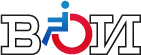 ДАЙДЖЕСТ СМИосновных тем по инвалидностис 22 по 26 апреля 2019 г.Москва26 апреля 2019 г.С О Д Е Р Ж А Н И ЕВсероссийское общество инвалидов	524.04.2019, ER.ru. «Терентьев: На победу в X Фестивале «Мир равных возможностей» претендуют 80 социальных интернет-ресурсов»	522.04.2019, «Псковское агентство информации». «Пункт проката средств реабилитации открылся в Пскове»	622.04.2019, газета «Тюменские известия». «Об особых детях забывать нельзя»	823.04.2019, газета «Кузбасс». «Победители кузбасского фестиваля инклюзивного творчества отправятся в Москву»	924.04.2019, газета “Областная” (Иркутская область). «Общество и власть: прямой диалог»	1025.04.2019, Все новости Новосибирской области. «Зона для взрослых и скамейки без спинок появятся на набережной»	1425.04.2019, Вести-Псков. «Социально ориентированные НКО должны участвовать в реализации нацпроектов Президента РФ»	1626.04.2019, «Серп и молот» (Московская область). «Областные соревнования по боулингу среди инвалидов Северо-Западной зоны Подмосковья прошли в Клину»	1723.04.2019, Онлайн Вологда. «Финансовую поддержку получат более 60 общественно полезных проектов Вологодской области»	1725.04.2019, РИА Томск. «ТГУ пригласил томское общество инвалидов на компьютерные курсы»	1922.04.2019, Тульская область. «Николай Воробьев встретился с участниками творческого конкурса инвалидов»	2025.04.2019, издание «БМ24» (Москва). «В РУТ расскажут о трудоустройстве выпускников с инвалидностью»	2125.04.2019, портал «Finansy.asia» (Челябинская область). «Интернет для инвалидов»	22Нормативно-правовое поле, высказывания представителей власти	2425.04.2019, РИА Новости. «Медведев поручил проработать вопрос индексации пенсий работающим инвалидам»	2422.04.2019, Российская газета. «Сроки получения инвалидами средств реабилитации сократят»	2424.04.2019, Российская газета. «Льготы по ипотеке могут распространить на семьи с детьми-инвалидами»	2522.04.2019, Российская газета. «Производителям возместят часть затрат на тестирование средств реабилитации»	2623.04.2019, «Парламентская газета». «Эксперимент по трудоустройству инвалидов может пройти в пяти регионах»	2623.04.2019, «Милосердие.ru». «Минтруд: дополнительные выходные для родителей детей-инвалидов давно введены»	2823.04.2019, Агентство социальной информации. «НКО могут получить право преимущественного выкупа государственных помещений»	2922.04.2019, ТАСС. «Власти Петербурга планируют выделить около 400 млн рублей на создание центра для инвалидов»	3023.04.2019, агентство городских новостей "Москва". «Мосгосэкспертиза с 2018 г. одобрила 25 проектов по адаптации для инвалидов столичных медучреждений»	3122.04.2019, «Милосердие.ru». «Кузнецова: преступно лишать обезболивания детей-инвалидов в ДДИ»	3223.04.2019, "Блокнот Краснодар". «Няньки и сиделки в Краснодаре станут бесплатными для ветеранов и детей-инвалидов»	3322.04.2019, ОТРК «Югра». «Югорских родителей детей-инвалидов трудоустроят тьюторами»	3324.04.2019, издание "Салатавия" (Республика Дагестан). «По поручению Главы Дагестана разработан проект, позволяющий обеспечить жильем инвалидов»	34Мероприятия	3624.04.2019, "Интерфакс". «"Роскино" покажет в Каннах проект по вовлечению инвалидов в творческие профессии»	3625.04.2019, ТАСС. «Благотворительный спектакль "Мы все из одной глины" пройдет в Кремлевском дворце»	3722.04.2019, Агентство социальной информации. «В Воронеже молодым инвалидам помогут найти работу»	3822.04.2019, газета "Тюменская область сегодня". «Тюменские поликлиники и МФЦ проверят на доступность для инвалидов»	3922.04.2019, ИА "Прима Медиа" (Приморский край). «Индийские песни и танцы на колясках: во Владивостоке прошло уникальное инклюзивное шоу»	3924.04.2019, Агентство социальной информации. «День инклюзии прошел в Екатеринбурге»	4025.04.2019, ГТРК «Калининград». «День инклюзии прошел в Екатеринбурге»	42Происшествия	4322.04.2019, Телеканал «Звезда». «Дети-инвалиды записали стихотворное видеообращение к властям Сочи»	4322.04.2019, «АиФ в Восточной Сибири» (Иркутская область). «Кто кому должен? Родители инвалидов отказываются платить за их содержание»	4424.04.2019, Региональное информационное агентство (Республика Мордовия). «Достижения недостаточны: мордовские чиновники игнорируют спортсменку-инвалида, отобравшуюся на ЧЕ»	48Разработки, инновации	4925.04.2019, Российская газета. «Конвертация эргономики»	4923.04.2019, «Милосердие.ru». «Мобильное приложение по правам «особых» детей и взрослых выпустил ЦЛП»	5124.04.2019, ER.ru. «Терентьев: На победу в X Фестивале «Мир равных возможностей» претендуют 80 социальных интернет-ресурсов»https://er.ru/news/180271/               Церемония награждения победителей и лауреатов Фестиваля пройдет 4 июня, отметил координатор партпроекта.На победу в X Фестивале «Мир равных возможностей», посвященному вопросам людей с инвалидностью, претендуют 80 работ участников. Всего было подано 519 заявок из российских регионов, а также от создателей русскоязычных сайтов из Узбекистана, Республики Беларусь и Молдовы. Об этом заявил координатор партийного проекта «Единая страна - доступная среда», председатель оргкомитета Фестиваля, председатель Всероссийского общества инвалидов Михаил Терентьев.«Без цифровых технологий сейчас трудно представить современный мир, в этом смысле люди с инвалидностью не являются исключением и активно пользуются интернетом, создают свои страницы, видеоканалы и сайты, рассказывая о своей жизни и достижениях. Члены оргкомитета Фестиваля проделали кропотливую работу по отбору лучших сайтов и интернет-ресурсов по проблемам инвалидности. Теперь членам Экспертного совета предстоит выбрать в каждой из номинаций по три лучших Интернет-ресурса. Наш Фестиваль призван помочь людям с особенностями вести активный образ жизни, делиться  опытом, общаться, несмотря ни на какие трудные жизненные ситуации», - отметил Терентьев.Координатор партпроекта также сообщил, что отбор победителей будет проходить в мае путем голосования членов Экспертного совета. «Жюри будет оценивать социальную и общественную значимость ресурса, творческий и оригинальный подход к подаче материала, содержание и интерактивность сайта (интернет-ресурса), дизайн, «юзабилити» и доступность сайта, частоту обновления информации, эффективность повышения толерантности в отношении людей с инвалидностью и ряд других критериев», - пояснил Терентьев.По результатам экспертной оценки работ участников 4 июня в Москве состоится церемония награждения победителей и лауреатов Фестиваля, добавил он.Напомним, ежегодный фестиваль социальных интернет-ресурсов «Мир равных возможностей» проводится с 2010 года. Организаторы Фестиваля – Всероссийское общество инвалидов и Фонд поддержки инвалидов «Единая страна» в рамках партпроекта «Единая страна – доступная среда». Фестиваль создан для выявления и поощрения наиболее весомых в социальном, художественном и технологическом плане интернет-ресурсов, направленных на решение различных вопросов в сфере интеграции инвалидов в общество. Фестиваль способствует преодолению информационно-коммуникативных барьеров, созданию комфортной информационной среды, дополнительно раскрывая творческий потенциал всех участников мероприятия.Основные цели партпроекта «Единая страна – доступная среда» – организация постоянного мониторинга реализации государственной программы РФ «Доступная среда» на федеральном и региональном уровнях; содействие совершенствованию российского законодательства в соответствии с положениями Конвенции ООН о правах инвалидов; содействие расширению возможностей участия общественных объединений инвалидов в предоставлении социальных, медицинских и реабилитационных услуг людям с инвалидностью и ограничениями по здоровью; содействие раскрытию потенциала и освещению вклада инвалидов в социально-экономическую жизнь страны.Вернуться к оглавлению22.04.2019, «Псковское агентство информации». «Пункт проката средств реабилитации открылся в Пскове»https://informpskov.ru/news/298487.html               Социальный пункт проката и обмена технических средств реабилитации открылся в Пскове 22 апреля в помещении Псковского регионального отделения Всероссийского общества инвалидов (ВОИ) на улице Школьной, 19, передаёт корреспондент Псковского агентства информации.«Мы можем сегодня заявить, что социальный пункт проката и обмена технических средств реабилитации в Пскове на базе региональной организации приступил к своей работе. Выполнены все юридические тонкости и моменты технического характера. Представители соцзащиты и сами лица с ограниченными возможностями помогали нам в реализации проекта, говорили, что необходимо приобрести», - заявил заместитель председателя регионального отделения Всероссийского общества инвалидов Эдуард Малин.Председатель регионального отделения Всероссийского общества инвалидов, депутат Псковского областного Собрания Марина Борисенкова отметила, что сегодня людям действительно не хватает технических средств реабилитации. «Особенно это важно тем, кто приобрел инвалидность недавно и не сразу может получить техническое средство, которое ему необходимо», - сказала она.Марина Борисенкова также рассказала, что пункт проката рождался пошагово. «В реализации проекта участвовало несколько человек. У члена молодежного парламента Ивана Екимова родилась идея написать такой проект. Мы его написали и заявились на президентский грант. И его получили, чему безумно рады», - отметила она.Председатель регионального отделения Всероссийского общества инвалидов напомнила, что на базе псковского отделения ВОИ уже работает мастерская по ремонту технических средств реабилитации. «Это тоже был грантовый проект, но региональный. А теперь мы получили средства по президентскому гранту», - рассказала она.Марина Борисенкова также отметила, что для получения трости, ходунков, инвалидного кресла и многого другого достаточно будет написать заявление, все средства будут выдавать на определенный срок. «Для того, чтобы получить такие средства нужно время, а к нам люди могут прийти и в любой момент взять то техническое средство, которое им необходимо, - сказала она. - Мы планируем выдавать не безвозмездно, а за небольшую сумму, потому что технические средства реабилитации требуют время от времени определенного ремонта и санобработки. Цены будут такие же как по городу в социальных службах. Мы изначально сотрудничали с соцзащитой Псковской области и основывались на их рекомендациях».Говоря о дальнейших планах Марина Борисенкова отметила, что планируется написать ещё один грант для закупки нового оборудования и в перспективах организовать обучение для лиц с ограниченными возможностями.По мнению члена сборной команды России лиц с поражением опорно-двигательного аппарата, мастера спорта России Эдуарда Огинского, такой социальный пункт проката необходим в Пскове. «Да у нас есть в соцзащите такой пункт. Но, во-первых, средства реабилитации там давно не обновлялись. А, во-вторых, часто бывает, что там в наличие нет необходимых средств. Поэтому, ещё один такой пункт проката необходим. Он будет пользоваться спросом у граждан, - отметил он. - Например, я езжу на коляске, но она бывает ломается. И мне, чтобы не сидеть без средств передвижения, на время ремонта своей коляски можно взять другую в пункте проката и оставаться мобильным».На данный момент в социальном пункте проката и обмена технических средств реабилитации имеется более 50 единиц реабилитационного оборудования. В частности, это различные ходунки, трости, костыли, сидения для ванны, креслы-коляски, складные пандусы и многое другое.Вернуться к оглавлению22.04.2019, газета «Тюменские известия». «Об особых детях забывать нельзя»https://t-i.ru/articles/26031               Представители областных общественных организаций инвалидов побывали на днях в начальной школе — детском саду №82 для ребят с особенностями здоровья.Собрал их здесь координатор партийного проекта «Единая страна — доступная среда», депутат Тюменской областной Думы Владимир Столяров.Гости осмотрели здание, которому уже исполнилось полвека, заглянули в детские группы и спортивный зал, обратили внимание на площадки для прогулок и игр. Все вместе думали, как помочь учреждению, требующему немедленного капитального ремонта и улучшения доступности.Новый директор учебного заведения Наталья Курдюкова рассказала, что среди первоочередных задач — ремонт протекающей крыши, теплоузла и забора вокруг территории школы-садика. Асфальтированное покрытие двора в идеале требует замены. Пока остается удивляться ловкости ребят, которые преодолевают неровности поверхности на инвалидных колясках и ходунках. Руководитель мечтает о том, чтобы оборудовать входную группу: пристроить дополнительное просторное помещение, где без труда смогут развернуться и переодеться ребята с техническими средствами реабилитации.— В Тюмени, наверное, уже нет подобных государственных детских учреждений, где сложилась такая плачевная ситуация. Говорить о физической доступности не приходится. Разве что есть пандусы при входе. Остальная работа обеспечивается силами сотрудников, — заметил председатель региональной организации Всероссийского общества инвалидов Евгений Кравченко. — Руководители общественных организаций официально направят письмо депутату Владимиру Столярову с просьбой помочь. По поводу специализированного оборудования для реабилитации можно попробовать обратиться к бизнесменам и в благотворительные фонды.Владимир Столяров вручил Наталье Курдюковой депутатское благодарственное письмо. Для поддержания боевого духа.— Система работы с детьми с ограниченными возможностями в Тюменской области отлажена и набирает обороты. Это очень важный фактор адаптации этой категории ребятишек к завтрашней жизни. Укомплектованность специалистами позволяет эффективно заниматься с детьми с различными отклонениями в здоровье, — прокомментировал Владимир Алексеевич. — Сейчас нам предстоит разобраться с тем, чем власть может помочь конкретному учебному заведению, рассмотреть возможность серьезного ремонта. Определим, что можно сделать за счет депутатского фонда в ближайшее время, чтобы это учреждение соответствовало критериям доступности.61 дошкольник и 106 учеников 1-4 классов ходят в начальную школу — детский сад №82 для обучающихся с ограниченными возможностями здоровья.Вернуться к оглавлению23.04.2019, газета «Кузбасс». «Победители кузбасского фестиваля инклюзивного творчества отправятся в Москву»http://kuzbass85.ru/2019/04/23/pobediteli-kuzbasskogo-festivalya-inklyuzivnogo-tvorchestva-otpravyatsya-v-moskvu/               Определены победители областного открытого фестиваля инклюзивного творчества, которые представят наш регион на международном этапе в Москве.Этот фестиваль уже четвертый год подряд проводит Кемеровская областная общественная организация «Всероссийское общество инвалидов». Он состоит из двух частей: конкурс танцевальных пар, в которых один из партнеров танцует на коляске, а второй без ограничений по здоровью, и конкурс вокальных дуэтов, причем один из вокалистов должен быть профессиональным исполнителем.Первый день был полностью посвящен репетициям и мастер-классам, во второй состоялся конкурс и гала-концерт. В итоге по решению жюри места с первого по третье заняли соответственно танцевальные пары Артем Сурков – Евгения Ерохина, Валерий Сурков – Наталья Калайдова из Междуреченска и Александр Третьяков – Наталья Гниденко из Новокузнецка. Они и будут представлять Кузбасс на международном конкурсе «Инклюзив дэнс» в Москве.Среди танцевальных коллективов первое место получила Студия танца «Ласковый берег», Новосибирская область.«Рост мастерства участников налицо. Благодаря нашему фестивалю в Новокузнецке, Междуреченске, Белове и Кемерове начали действовать настоящие школы танцев на колясках», – отметила Валентина Шмакова, председатель КОО ВОИ.Гала-концерт фестиваля посетили Анна Цивилева, председатель Совета по вопросам попечительства в социальной сфере Кемеровской области, Ирина Федорова, председатель комитета по вопросам образования, культуры и национальной политики Совета народных депутатов Кемеровской области, Александр Юртаев, член Общественной палаты Кемеровской области. В рамках фестиваля Анне Цивилевой была передана картина детей из «Инва-студии» Краснодара «Печаль «Зимней Вишни».Вернуться к оглавлению24.04.2019, газета “Областная” (Иркутская область). «Общество и власть: прямой диалог»http://www.ogirk.ru/2019/04/24/obshhestvo-i-vlast-prjamoj-dialog/               Общественный совет при Законодательном Собрании Иркутской области можно смело назвать эталоном конструктивного взаимодействия парламента и общественных институтов. Опираясь на опыт и экспертное мнение лидеров общественного движения, депутаты принимают законы, направленные на улучшение жизни людей и развитие региона.Фактор экспертной оценки– Роль общественного контроля в деятельности власти сегодня растет. Президент России Владимир Путин не раз отмечал, что такие советы не должны быть формальными, декоративными структурами. Общественный совет при Законодательном Собрании должен стать одним из основных помощников для депутатов в их работе – не только доносить до парламента острые социальные вопросы, но и давать экспертную оценку, – отметил спикер Законодательного Собрания Сергей Сокол.Третий созыв Совета формировался на конкурсной основе. Кандидатов из числа предложенных общественными организациями отбирала конкурсная комиссия. В ее состав вошли представители каждой из фракций политических партий, представленных в областном парламенте. По традиции в новый состав вошли руководители общественных организаций, представляющих все слои Приангарья.Председателем Общественного совета при ЗС третьего созыва был избран президент Союза «Торгово-промышленная палата Восточной Сибири» Алексей Соболь. Такое решение было принято единогласно. – Общественный совет при Законодательном Собрании – это действенный механизм выстраивания конструктивного диалога между обществом и властью. Сегодня совет в полной мере обеспечивает взаимодействие институтов гражданского общества, осуществляет общественный контроль реализации мероприятий по социально-экономическому развитию на местах, проводит мониторинг проблем населения, инициирует и поддерживает общественно значимые проекты, – поделился своим мнением Алексей Соболь.Работа не для галочкиЧлены совета принимают участие в формировании плана законотворческой работы областного парламента, в проведении общественной экспертизы проектов законодательных актов, в осуществлении общественного контроля за реализацией законов Иркутской области, в работе комитетов и комиссий, сессий и других мероприятий, проводимых Законодательным Собранием.– По своему опыту могу с уверенностью сказать, что в совете работают не для галочки. На заседаниях мы рассматриваем вопросы, имеющие социальную значимость и широкий общественный резонанс. В частности, мы тщательно изучили вопрос по обеспечению детей-сирот жильем. Закон требовал корректировки. Раньше жилье можно было получить только по месту жительства. Для молодых людей это не всегда перспективно. Дети-сироты могли найти работу в другом городе, квартиры свои они чаще всего сдавали, а в итоге были случаи, когда жилье попросту теряли. В поле нашего внимания были и вопросы о качестве школьного питания, и о переходе на односменный режим обучения. Говорили о снижении уровня безработицы, создании новых рабочих мест, самозанятости населения и многом другом, – рассказала Тамара Бабкина, председатель Иркутской областной общественной организации «Солдатские матери Прибайкалья».Всем миромЭкспертную оценку получили такие значимые вопросы, как предоставление госуслуг через интернет, доступность санаторно-курортного лечения, на повестке дня были обсуждения мер по предупреждению распространения туберкулеза. Поднимали тему создания муниципальных общественных палат, говорили о бесплатном предоставлении земельных участков в собственность граждан.– Все вопросы, которые выносятся на обсуждение совета, – важные, нет ни одного проходного. Еще в первом созыве нам удалось сдвинуть с мертвой точки вопрос по обеспечению местами в детских садах. Сегодня очереди в дошкольные учреждения гораздо ниже, чем были раньше. Другой пример. Неоднократно на заседаниях поднимали тему устойчивого развития села. Для нас это больная тема, потому что все больше молодежи переселяется в города. Эту проблему можно решить, создав на селе комфортные условия. Нужно обеспечить молодых специалистов работой, построить дома для проживания, создать инфраструктуру.Кроме того, мы предложили продумать механизм поддержки работников социальной сферы, рассмотреть возможность оплаты услуг по заготовке и доставке дров за счет областного бюджета. Также актуальной темой совета были дикоросы. В отдаленных населенных пунктах сбор орехов, ягод, грибов – единственный источник дохода. Мы предложили рассмотреть возможность о предоставлении мер господдержки по данному направлению. Депутаты и правительство нас поддержали в этом вопросе, – поделилась мнением Нина Суворова, председатель Иркутской областной общественной организации «Российский Союз сельских женщин».Хороший мотиваторБольшинство рекомендаций Общественного совета нашли отражение в соответствующих законах Иркутской области, в решениях органов государственной власти и местного самоуправления. Эти предложения – хороший мотиватор для работы депутатского корпуса.– Благодаря консолидации сил в закон «Об отдельных вопросах квотирования рабочих мест для инвалидов» удалось внести изменения, которые позволяют предприятиям Иркутской области арендовать рабочие места у других организаций для выполнения квоты по трудоустройству инвалидов. Согласно законодательству квотировать рабочие места обязаны организации с численностью более 35 человек. Так, бюджетные предприятия должны обеспечить работой 2% инвалидов от общей численности работников предприятия, коммерческие – 3%. Но квоту выполнить достаточно сложно. Условия труда далеко не на всех предприятиях позволяют трудоустроить людей с ограниченными возможностями. Поэтому в закон были внесены изменения, которые предусматривают возможность аренды рабочего места у другого работодателя. Мы сотрудничаем с центрами занятости и знаем, что этой мерой уже пользуются, – отметил Константин Шумков, председатель Иркутской областной организации Общероссийской общественной организации «Всероссийское общество инвалидов».Также члены совета держат на контроле вопрос по реализации программы «Доступная среда» в муниципальных образованиях. Комфортно передвигаться в городе необходимо не только колясочникам, но и людям с нарушениями зрения, слуха, тем, кто использует костыли или трости, мамам с колясками, беременным женщинам и маленьким детям.– Маломобильные группы населения – это неотъемлемая часть нашего общества. Их интересы тоже нужно учитывать при строительстве новых зданий, ремонте дорог, реконструкции. Об этом мы говорим и с главами территорий, и с профильными министерствами, и с руководителями предприятий. Сначала нужно менять менталитет, а следом уже изменится и среда, – отметил Константин Шумков.Полезный опытВо втором созыве в практику Общественного совета введены выездные совещания на ведущие предприятия Приангарья. Рабочие встречи состоялись с коллективами Восточно-Сибирской железной дороги, ОАО «Иркутский масложиркомбинат», СХПК «Усольский свинокомплекс», СХ ПАО «Белореченское». И этот опыт будет продолжен.– Выездные совещания Общественного совета – полезный и необходимый опыт. Одно дело – сидеть в кабинете и рассуждать, скажем, о развитии сельского хозяйства. Другое – своими глазами увидеть весь цикл производства, на месте поговорить с работниками предприятия, узнать их достижения и проблемы. Уверен, мы сохраним практику выездных заседаний в работе Совета, – поделился своим мнением председатель Общественного совета третьего созыва.Алексей Соболь особо отметил, что в прошлом году был принят областной закон «Об отдельных вопросах взаимодействия Торгово-промышленной палаты Восточной Сибири с органами государственной власти Иркутской области»:– Данным законом регулируется взаимодействие Палаты с правительством и Законодательным Собранием. ТПП ВС наделена правом законодательной инициативы, а значит мы можем вносить в областной парламент законопроекты, касающиеся вопросов социально-экономического развития области. Кроме того, был принят закон о вручении звания «Почетный предприниматель Иркутской области». Это поможет повысить статус тех, кто занят в сфере малого и среднего бизнеса.Поздравляя новый состав Общественного совета с началом работы, Сергей Сокол пригласил всех его участников принимать активное участие в заседаниях сессий, депутатских комитетах и комиссиях, общественных и депутатских слушаниях, других мероприятиях, проводимых областным парламентом.– Важно, чтобы роль Общественного совета в деятельности власти региона росла. Чтобы эта организация была не формальной, не для галочки, не декоративной структурой Законодательного Собрания Иркутской области. Мы видим членов Совета как наших главных помощников, экспертов, людей, имеющих тесные связи с жителями региона, как проводников народной воли. Мы абсолютно уверены, что наше взаимодействие будет конструктивным, – резюмировал Сергей Сокол.Вернуться к оглавлению25.04.2019, Все новости Новосибирской области. «Зона для взрослых и скамейки без спинок появятся на набережной»https://vn.ru/news-zona-dlya-vzroslykh-i-skameyki-bez-spinok-poyavyatsya-na-naberezhnoy/               Проект благоустройства Михайловской набережной на участке от главной сцены до гостиницы RiverPark представили разработчики на общественных слушаниях 24 апреля. Две зоны: развлекательная и транзитная могут появиться на берегу Оби в ближайшие годы.«Территория 6,5 Га расположена достаточно далеко от воды, часто используется как транзитная зона, по которой идут от метро. Она воспринимается горожанами в двух направлениях — транзитная часть вдоль среднего променада и городок аттракционов вдоль реки. Именно на эти два основных направления мы и упираемся в разработке всей территории», – сказал главный архитектор КБ «Адаптик-А» Павел Носырев.Вместо разбитого асфальта и густых зарослей – зона для прогулок с аттракционами, фудкортом и веревочным парком. Дизайн-проект реконструкции части Михайловской набережной от сцены до гостиницы RiverPark представили в ходе общественных обсуждений.Аттракционы, шашлычные и пивные останутся на месте — эта зона предполагает развлекательное направление. Архитекторы предлагают оставить привычные для горожан зоны на своих местах, но разграничить территорию для детских аттракционов и для взрослых, сформировав в центре фудкорт, который станет центром развлекательной территории.Ближе к пристани по плану должен расположиться веревочный парк и площадка, которую летом можно использовать для проведения массовых мероприятий, а зимой – заливать каток.На месте бывшего автосалона «Макс Моторс», рядом со строящимся жилым комплексом, появится парк. Это будет открытая площадка с зелеными насаждениями, тактильной плиткой и лавочками без спинок. В интернете в комментариях к проекту горожане возмутились такими скамейками — пожилым людям будет неудобно. Но проектировщики считают, что спинки лавочек ограничат обзор реки. В качестве альтернативы предложено сделать спинки съемными.Велосипедистов обнадежили – дорожка будет продолжена до гостиницы, но любителям крутить педали придется подниматься в горку – рельеф набережной в этом месте имеет большой перепад. А вот автомобилистам придется оставить мысль о парковке на территории набережной – въезд планируется перекрыть, оставив возможность проезда лишь для спецслужб. Ближайшая от входа на Михайловскую набережную парковка будет располагаться на территории, прилегающей к гостинице RiverPark.Председатель региональной организации Всероссийского общества инвалидов Игорь Галл-Савальский задал вопрос о доступности такого проекта для людей с инвалидностью. Общественника обнадежили – людям на инвалидных креслах будут доступны все уровни, но в связи с перепадами рельефа сделать это можно будет лишь со среднего променада. А для слабовидящих людей предусмотрена тактильная плитка и тактильные указатели. «Мы понимаем, что набережная сегодня – это объект на серьезном рельефе, и просто продублировать лестницы пандусами не получается — невозможно выдержать нормативные уклоны», – развел руками советник мэра города Новосибирска Александр Ложкин.Напомним, первые два этапа благоустройства коснулись части Михайловской набережной от парка «Городское начало» до сцены с выходом к метро «Речной вокзал».Территория от главной лестницы в сторону гостиницы не попала в проект «Формирование комфортной городской среды». За чей счет будет произведено финансирование, архитекторы ответить не смогли.Вероятно, дальнейшую реконструкцию Михайловской набережной проведут на средства инвесторов. Не исключено, что часть обязательств по благоустройству возьмут на себя застройщики жилого комплекса, который строят сейчас на территории Михайловской набережной рядом с пристанью. Жилой комплекс «Михайловский» на 205 квартир появится на границе с парком до 2021 года.Вернуться к оглавлению25.04.2019, Вести-Псков. «Социально ориентированные НКО должны участвовать в реализации нацпроектов Президента РФ»https://www.gtrkpskov.ru/news-feed/news/515688-sotsialno-orientirovannye-nko-dolzhny-uchastvovat-v-realizatsii-natsproektov-prezidenta-rf.html               Социально ориентированные некоммерческие организации должны участвовать в реализации национальных проектов Президента РФ. Такое мнение выразил губернатор области Михаил Ведерников на VI форуме НКО "Содействие". Включаться в работу необходимо на федеральном, региональном и местном уровнях, подчеркнул он.А также отметил, что в прошлом году под проекты региональных НКО по линии фонда президентских грантов было получено более тридцати пяти миллионов рублей. Задача этого года довести показатель до ста миллионов. Кроме того, объем помощи некоммерческому сектору в области за последние два года составил более двадцати пяти миллионов рублей. Что значительно повысило активность НКО и качество реализуемых проектов.МИХАИЛ ВЕДЕРНИКОВ, ГУБЕРНАТОР ПСКОВСКОЙ ОБЛАСТИ: «Очень важно сейчас, что мы вместе работаем по различным направлениям, особенно важно сейчас, когда мы уже вошли в активную стадию национальных проектов, перед нами стоят такие вызовы, что мы просто обязаны консолидировать все ресурсы: работу администрации, глав, некоммерческого сектора, бизнеса, всех-всех - все должны быть участниками этого процесса, и тогда у нас все получится».МАРИНА БОРИСЕНКОВА, ПРЕДСЕДАТЕЛЬ ПСКОВСКОЙ ОБЛАСТНОЙ ОРГАНИЗАЦИИ "ВСЕРОССИЙСКОГО ОБЩЕСТВА ИНВАЛИДОВ": «Наша организация, Всероссийское общество инвалидов, и ей уже 35 лет. У нас за последние два года сделано четыре проекта, которые направлены на доступность, для всех категорий граждан».Вернуться к оглавлению26.04.2019, «Серп и молот» (Московская область). «Областные соревнования по боулингу среди инвалидов Северо-Западной зоны Подмосковья прошли в Клину»http://inklincity.ru/novosti/sport/oblastnye-sorevnovaniya-po-boulingu-sredi-invalidov-severo-zapadnoy-zony-podmoskovya-proshli-v-klinu                 25 апреля помериться силой в этой увлекательной игре приехали спортсмены-любители из городов: Красногорска, Одинцово, Солнечногорска, Долгопрудного, Рузы, Лотошино и Волоколамска.Клин представляли две команды от Клинской районной организации " Всероссийское общество инвалидов"- команда "Клинчане" и команда "Орлы"  В этот день двери радушно распахнул развлекательный центр "Олимп" и ресторан " Провинция"В соревнованиях победила дружба, проигравших не было, гости отметили гостеприимство хозяев и хорошую организацию мероприятия.Клинчане заняли второе и третье места, чуть уступив спортсменам из Красногорска.Все участники получили подарки от Московской областной организации ВОИ, которые вручил председатель МООО "Всероссийское общество инвалидов" Н.И. Зеликов и от местного отделения партии "Единая Россия" городского округа Клин.Ценным подарком стали и Георгиевские ленточки. По мнению участников, получить такую ленточку в канун Дня Победы всегда почетно и ответственно.Участники соревнований покидали наш город с хорошим настроением и надеждой приехать в Клин снова.Вернуться к оглавлению23.04.2019, Онлайн Вологда. «Финансовую поддержку получат более 60 общественно полезных проектов Вологодской области»http://onlinevologda.ru/news/society/financial-support-will-be-provided-to-more-than-60-community-projects-of-the-vologda-region/               По данным пресс-службы Правительства Вологодской области, некоммерческие организации Вологодской области получат 15 миллионов рублей  на реализацию общественно полезных проектов и программ.Соответствующее постановление было утверждено Правительством региона.Как рассказал заместитель Губернатора области, начальник Департамента внутренней политики Евгений Богомазов, в число победителей вошли 66 проектов некоммерческих организаций.Традиционно высокую активность проявляют общественные организации, зарегистрированные в Вологде, а также областные НКО. В числе победителей также 15 проектов из Череповца и порядка двадцати – из районов области, их число увеличилось в два раза по сравнению с прошлым годом.«В этом году на конкурс впервые заявилось такое количество НКО от региона. Заявки прислали организации из двух городов и 13 районов области. На первый план выходят проекты, связанные  с поддержкой материнства и детства, адаптацией инвалидов в социальной среде, патриотические проекты, направленные на развитие гражданского общества. Отрадно, что проекты, реализуемые каждый год, дают новый импульс для развития территории, на которой они проходят, и в них задействовано все больше вологжан,  - рассказал Евгений Богомазов. - Наши НКО традиционно представляют свои проекты не только в Вологодской области, но и на федеральных конкурсах, где тоже побеждают».Традиционно конкурс проводился по трем номинациям. В первой из них, предусматривающей поддержку молодых организаций, победителями стали сразу 11 проектов, что является абсолютным рекордом по количеству поддержанных стартапов в одном конкурсе. Общая сумма субсидий в первой номинации составила 750 тысяч рублей.Во второй номинации поддержку получили 53 НКО. Это общественные организации, работающие больше года. На финансирование их проектов выделено 10,5 млн рублей.В третьей номинации субсидии получили две крупные общественные организации, активно работающие на территории региона более 10 лет и имеющие структурные подразделения не менее, чем в 75% районов области. Это региональное отделение Всероссийского общества инвалидов и Областной совет ветеранов.Добавим, что после опубликования постановления начнется процедура заключения договоров с общественными организациями. Денежные средства им будут переведены к началу июня, после чего НКО приступят к реализации общественно полезных проектов.Вернуться к оглавлению25.04.2019, РИА Томск. «ТГУ пригласил томское общество инвалидов на компьютерные курсы»https://www.riatomsk.ru/article/20190425/tgu-kursi-kompjyuternoj-gramotnosti-invalidi-voi/               Институт дистанционного образования Томского госуниверситета (ИДО ТГУ) провел курсы компьютерной грамотности для сотрудников регионального отделения Всероссийского общества инвалидов (ВОИ), сообщила в четверг пресс-служба вуза.Уточняется, что цифровая грамотность является одним из приоритетных направлений нацпроекта "Цифровая экономика", утвержденного президентом РФ в 2018 году. В рамках проекта 10 миллионов человек пройдут обучение по программам развития цифровой грамотности к 2024 году."Для нас эти компетенции важны, поскольку помогают успешнее работать, расширять круг общения, находить новые возможности для самореализации. Потребность в повышении компьютерной грамотности есть у многих инвалидов... Мы обратились в ТГУ, и университет согласился помочь, организовал для нас бесплатное обучение", – цитируется в сообщении администратор томского отделения ВОИ Наталья Михайлова.Уточняется, что программа повышения квалификации "Пользователь персонального компьютера" разработана специалистами ИДО ТГУ и наиболее востребована у городского Центра занятости населения. Люди, которые находятся в поисках вакансий, проходят бесплатное обучение и получают шанс найти работу.Во время занятий сотрудники ВОИ освоили базовые компьютерные программы, в том числе составление таблиц в Excel и другие формы, необходимые для работы с информационными базами данных, научились создавать презентации в PowerPoint, получили знания о графических редакторах, приобрели навыки работы в Adobe Photoshop.Как уточнила РИА Томск представитель пресс-службы ТГУ, пока обучение прошла только первая группа специалистов ВОИ, запланированы курсы для других сотрудников.Вернуться к оглавлению22.04.2019, Тульская область. «Николай Воробьев встретился с участниками творческого конкурса инвалидов»http://www.znamyuzl.ru/news/nikolay-vorobev-vstretilsya-s-/                 В Туле состоялся региональный этап 1 Всероссийского конкурса литературного творчества инвалидов «СТИХиЯ Пегаса».Конкурс включает в себя проведение региональных этапов среди членов ВОИ и заключительных мероприятий, которые пройдут в г. Оренбурге 19 – 23 августа 2019 года. Заключительные мероприятия предполагают проведение круглого стола, мастер-классов профессиональных литераторов, творческих встреч с почетными гостями Конкурса и других, а также церемонии награждения победителей. По итогам конкурса будет издан литературный сборник лучших произведений лучших авторов, а также индивидуальные сборники победителей.В понедельник, 22 апреля, в Тулу приехали представители всероссийской организации инвалидов из разных районов нашей области. Жюри предстоит определить четырех победителей регионального этапа, которые поедут в Оренбург.Секретарь Регионального отделения «Единой России», депутат Тульской областной Думы Николай Воробьев поприветствовал участников события от имени Партии, пообещал оказать помощь в организации поездки и предложил издать сборник работ регионального этапа.- Этот конкурс очень сильно отличается от других творческих состязаний. Ведь его главная цель – с одной стороны – дать возможность проявить себя, заявить о себе литераторам, имеющим ограниченные возможности здоровья, а с другой – собрать вместе людей, у которых очень много общего: любовь к литературе, тяга к творчеству, жизненные проблемы и истории их преодоления, - отметил Николай Юрьевич.Лидер тульских единороссов также рассказал о взаимодействии регионального отделения ЕР с организациями, поддерживающими семьи с детьми-инвалидами. В частности, речь шла о форуме «Особое детство», который партия проводит в рамках проектов «Единая страна - доступная среда» и «Крепкая семья».- Он проводится для семей, воспитывающих детей, нуждающихся в особом отношении, особом внимании, особом уходе, - подчеркнул Николай Воробьев. - Мы решили предложить им встретиться всем вместе и обсудить имеющиеся вопросы. А еще пригласить экспертов, консультантов, которые в рамках форума могли дать ответы на все вопросы. Первый форум прошел в формате пленарного заседания, после которого на консультативных площадках желающие смогли получить ответы на вопросы, связанные с лечением, образованием, социальной защитой детей с ограниченными возможностями здоровья. Через год мы учли все пожелания общественных организаций и самих родителей. На форуме работали площадки, на которых можно было получить информацию специалистов о социальных льготах и услугах, об образовании и социализации детей с особенностями развития и о медицинском сопровождении таких ребят. В следующем месяце мы готовимся провести уже третий такой форум. Для нас, организаторов, самым ценным стало то, что участники форума поняли самое главное: они не остаются один на один со своими проблемами. Есть с кем посоветоваться, есть, у кого попросить помощи, есть с кем поделиться своими достижениями, своими успехами.Вернуться к оглавлению25.04.2019, издание «БМ24» (Москва). «В РУТ расскажут о трудоустройстве выпускников с инвалидностью»https://bm24.ru/obshchestvo/v_rut_rasskazhut_o_trudoustroystve_vypusknikov_s_invalidnostyu/                 Речь идёт о правилах приема  в  университет для лиц с ограниченными возможностями здоровья и инвалидов и возможностях трудоустройства  выпускников с инвалидностью в транспортные компании.День открытых дверей для абитуриентов с ограниченными возможностями здоровья пройдет в субботу, 27 апреля. Он проводится в рамках единого Дня открытых дверей, где участвуют транспортные вузы. Проведение профориентационного мероприятия будет способствовать развитию инклюзивной образовательной среды и расширению возможностей подготовки и последующего трудоустройства специалистов из числа инвалидов и лиц с ограниченными возможностями здоровья на транспорте, рассказали в пресс-службе Российского университета транспорта.В этот день состоится презентация направлений подготовки (специальностей), на которых  могут обучаться инвалиды и лица с ограниченными возможностями здоровья в образовательных организациях высшего образования Министерства транспорта Российской Федерации.В пресс-службе вуза отметили, что запланировано подключение к интерактивному участию в мероприятии образовательных организаций высшего образования Министерства транспорта Российской Федерации и подведомственных ему федеральных агентств из регионов России, а также абитуриентов из Республики Коми.Планируется выступление представителя Коми республиканской организации общероссийской организации «Всероссийское общество инвалидов». Организаторы ответят на все вопросы абитуриентов.Организатором единого дня открытых дверей выступает Ресурсный учебно-методический центр по обучению инвалидов и лиц с ограниченными возможностями здоровья ИМТК РУТ (МИИТ).Вернуться к оглавлению25.04.2019, портал «Finansy.asia» (Челябинская область). «Интернет для инвалидов»http://www.finansy.asia/articles/internet-dlya-invalidov               Около десяти лет назад интернет стремительно ворвался в нашу жизнь. Сегодня сотни миллионов пользователей не представляют себе жизнь без интернета. Интернет доступен и привычен практически всем – от детишек до пенсионеров. Но в нашей стране имеется около двух десятков миллионов людей, для которых доступ во всемирную паутину ограничен, как и ограничены их физические возможности. Я говорю, конечно же, об инвалидах.Вот кстати в Конвенции ООН о правах инвалидов, которую Россия до сих пор не ратифицировала, говорится о том, что интернет для инвалидов, доступ к организационным и коммуникационным технологиям является неотъемлемым правом, как и доступная среда и транспорт. Также вас может заинтересовать дом престарелых в москве, подробнее на сайте по ссылке.Но большинство сайтов в Рунете, да и во всем Интернете совсем не адаптировано для людей с ограниченными физическими возможностями. Ситуация та же, что и в реальной жизни. Оглянитесь вокруг – вы видите хоть что-нибудь, что бы напоминало о существовании инвалидов? Так же и в интернете ничего не приспособлено для таких людей. Российский интернет-бизнес абсолютно не заинтересован в этой аудитории. А потому в виртуальной действительности инвалидов как бы не существует.Вопрос адаптации веб дизайна и контента под потребности людей с ограниченными физическими возможностями очень неоднозначен, и, думаю, ждать его решения в ближайшее время не стоит. Но все же в некоторых регионах создаются хотя бы специальные оборудованные классы для обучения инвалидов использованию компьютера и интернета. И это радует. Ведь с каждым днем среди инвалидов растет число людей, стремящихся освоить интернет-пространство. Правда, встает другой вопрос – денежный.Оплата доступа в интернет в нашей стране, особенно в отдаленных регионах, довольно дорогое удовольствие. И уж, конечно, пенсия инвалидов никак не потянет такие расходы. Это еще одна, может быть, самая главная причина недоступности интернета для инвалидов сегодня.И опять же есть хорошие новости! Например, в Ставропольском крае в филиале Всероссийского общества инвалидов этот вопрос решили. Инвалиды Ставрополья получили свободный бесплатный доступ в интернет.Любую проблему можно решить, если найдутся люди, обладающие властью, которые захотят ее решить.Вернуться к оглавлению25.04.2019, РИА Новости. «Медведев поручил проработать вопрос индексации пенсий работающим инвалидам»https://ria.ru/20190425/1553044364.html                 Премьер-министр РФ Дмитрий Медведев поручил до 1 июля Минтруду, Минфину и Минэкономразвития проработать вопрос об индексации пенсий по инвалидности работающим инвалидам, текст соответствующего поручения опубликован в четверг на сайте кабмина."Минтруду России, Минфину России и Минэкономразвития России проработать дополнительно с участием пенсионного фонда РФ вопрос об индексации пенсий по инвалидности работающим инвалидам с оценкой финансово-экономических последствий такого предложения для последующего обсуждения в Правительстве Российской Федерации. Срок - до 1 июля 2019 года", - говорится в тексте поручения.Оригинал документаВернуться к оглавлению22.04.2019, Российская газета. «Сроки получения инвалидами средств реабилитации сократят»https://rg.ru/2019/04/22/sroki-polucheniia-invalidami-sredstv-reabilitacii-sokratiat.html                 Инвалиды, нуждающиеся в паллиативной медицинской помощи, должны получать технические средства реабилитации в течение семи дней с момента одобрения заявки, решили в правительстве и приняли соответствующее постановление. Такой же срок уполномоченным органам отводится на рассмотрение заявления.Действующие правила обеспечения инвалидов техническими средствами реабилитации и отдельных категорий граждан из числа ветеранов протезами и протезно-ортопедическими изделиями дают органам власти 15 дней на рассмотрение заявления. Еще 30 дней отводится на обеспечение инвалида в рамках госконтракта с организацией, поставляющей средства реабилитации.Практика показала, что людей, которым необходима паллиативная помощь, важно обеспечивать ТСР, включая противопролежневые матрасы и подушки, абсорбирующее белье, в более короткие сроки. В этой связи правительство внесло дополнения в правила.Вернуться к оглавлению24.04.2019, Российская газета. «Льготы по ипотеке могут распространить на семьи с детьми-инвалидами»https://rg.ru/2019/04/24/reg-szfo/lgoty-po-ipoteke-mogut-rasprostranit-na-semi-s-detmi-invalidami.html                 Спикер Совета Федерации Валентина Матвиенко озвучила одно из предложений Совета законодателей, который провел заседание в Санкт-Петербурге. А именно - распространить льготную ставку на ипотеку на семьи с детьми-инвалидами.- Мы предлагаем распространить льготные условия по ипотечному кредитованию, помимо многодетных, также и на семьи с детьми-инвалидами, - заявила спикер на встрече Совета законодателей с президентом РФ Владимиром Путиным.Как ранее писала "РГ", в решении по итогам Совета законодателей, содержится рекомендация на эту тему. Речь идет о льготной ипотеке со ставкой 6 процентов. Право на такое предложение имеют семьи, в которых родился (или усыновлен) второй и последующие дети. При этом рождение или усыновление должно произойти в период с 1 января 2018 года по 31 декабря 2022 года. Законодатели предлагают давать льготную ипотеку многодетным семьям независимо от даты рождения детей и при приобретении жилого помещения как на первичном, так и на вторичном рынках. К тому же, ипотеку с льготной ставкой предлагается давать также семьям, где есть ребенок-инвалид.Это предложение законодатели ранее обсудили с первым вице-премьером Антоном Силуановым (на заседании президиума Совета), и министр обещал, что оно будет рассмотрено.Вернуться к оглавлению22.04.2019, Российская газета. «Производителям возместят часть затрат на тестирование средств реабилитации»https://rg.ru/2019/04/22/proizvoditeliam-vozmestiat-chast-zatrat-na-testirovanie-sredstv-reabilitacii.html                 Правительство будет возмещать производителям отечественных средств реабилитации часть затрат на их тестирование при участии непосредственно инвалидов.Премьер-министр Дмитрий Медведев подписал постановление с изменениями в правила предоставления субсидий на проведение научно-исследовательских и опытно-конструкторских работ в 2017-2019 годах в рамках реализации комплексных инвестиционных проектов по организации производства средств реабилитации.В состав затрат, по которым будут предоставляться компенсации, включены расходы на апробацию технических средств реабилитации, а также по договорам страхования жизни и здоровья лиц, участвующих в апробации.Вернуться к оглавлению23.04.2019, «Парламентская газета». «Эксперимент по трудоустройству инвалидов может пройти в пяти регионах»https://www.pnp.ru/social/mintrud-planiruet-provesti-eksperiment-po-trudoustroystvu-invalidov-v-pyati-regionakh.html                 Эксперимент по трудоустройству инвалидов для совершенствования механизма квотирования рабочих мест для этой категории граждан предложили провести в Якутии, Воронежской, Орловской, Свердловской и Тверской областях. Соответствующий пакет законопроектов готовит Минтруд.Уведомление о начале разработки документов опубликовано на портале проектов нормативных правовых актов. Законопроекты готовятся во исполнение Плана мероприятий по повышению уровня занятости инвалидов на 2017-2020 годы и поручения Правительства России.Первый документ устанавливает условия и порядок проведения эксперимента в пяти регионах России «с использованием мер, направленных на совершенствование механизма установления и выполнения квоты для приёма на работу инвалидов». Законопроект подготовлен по аналогии с пакетом федеральных законов о проведении эксперимента по установлению специального налогового режима для самозанятых в ряде регионов.Второй документ предполагает изменения в ФЗ «О социальной защите инвалидов в Российской Федерации» и «О занятости населения в Российской Федерации» для создания правовых условий для проведения эксперимента. «Действующий механизм выделения рабочих мест для найма инвалидов по квотам вызывает много нареканий как со стороны государственных органов, так и со стороны работодателей», — отмечает разработчик.В Минтруде считают, что этот механизм в совокупности с нормами, направленными на социальную защиту инвалидов на их рабочем месте, а также в связи с невысокой ответственностью работодателей за невыполнение квот для приёма инвалидов и неотлаженным механизмом контроля за выполнением соответствующих квот, неудобен для работодателей, неоднозначен в выполнении и «не позволяет в полной мере использовать потенциал механизма установления и выполнения квоты для приёма на работу инвалидов».Ещё один проект закона предлагает изменения в статью КоАП «Нарушение прав инвалидов в области трудоустройства и занятости». Предлагается усилить штрафные санкции для работодателей в выше названных регионах в случаях неисполнения обязанностей по трудоустройству инвалидов в соответствии с установленной квотой, либо необоснованного отказа в приёме на работу. Штрафы предусмотрены и если работодатель не провел по итогам отчётного периода компенсационные выплаты в фонд содействия в трудоустройстве инвалидов, в случае, когда инвалид не был принят на выделенное для такой категории граждан рабочее место.Ранее «Парламентская газета» сообщала, что Минтруд в 2019 году планирует подготовить и внедрить в ряде регионов экспериментальный проект по трудоустройству инвалидов согласно поручению Правительства. Как заявлял глава ведомства Максим Топилин, речь идёт об открытии специальных фондов для поддержки создания доступной среды для инвалидов на рабочих местах. Работодатели, которые не могут взять инвалидов на работу, будут перечислять туда взносы.С 1 января вступил в силу закон, по которому инвалиды получают дополнительную помощь при трудоустройстве. Однако, как показывает мониторинг, на новый формат работы с такими гражданами перешли далеко не все региональные службы занятости.Вернуться к оглавлению23.04.2019, «Милосердие.ru». «Минтруд: дополнительные выходные для родителей детей-инвалидов давно введены»https://www.miloserdie.ru/news/mintrud-dopolnitelnye-vyhodnye-dlya-roditelej-detej-invalidov-davno-vvedeny/                 В соответствии со статьей 262 Трудового кодекса одному из родителей для ухода за детьми-инвалидами предоставляются каждый календарный месяц четыре дополнительных оплачиваемых выходных дня, напомнили в Минтруда России, комментируя сообщения СМИ о якобы готовящемся введении такой льготы.«Для оформления данных выходных дней работник предоставляет работодателю следующие документы: справка из учреждения медико-социальной экспертизы, подтверждающей факт установления инвалидности ребенка; свидетельство о рождении ребенка, за которым осуществляется уход; справка о регистрации ребенка, за которым осуществляется уход, по месту жительства; справка с места работы другого родителя о том, что на момент обращения дополнительные оплачиваемые выходные дни в этом же календарном месяце им не использованы или использованы частично», — рассказали порталу Милосердие.ru в пресс-службе министерства.Ранее ряд СМИ распространил информацию о том, что предложение о введении дополнительного оплачиваемого отпуска длительностью четыре дня в месяц для одного из родителей ребенка-инвалида якобы было внесено в Думу на днях. Причиной ошибки стало неверное толкование законопроекта «О внесении изменений в ч.2 ст.262 Трудового кодекса Российской Федерации в части установления гарантий женщинам, работающим в сельской местности» — в нем приводится проект обновленного варианта соответствующей статьи ТК РФ, включающий и уже действующую норму о дополнительных выходных.«Эта мера не решает реальных проблем — рассказала порталу Милосердие.ru глава совета Всероссийской организации родителей детей-инвалидов (ВОРДИ) Елена Клочко. — Реальная проблема — в том, что если мама ребенка-инвалида работает, то она остается без социального пособия. Родители думают  о том, как подработать, не потеряв его.К сожалению, нас не спрашивают о наших нуждах. Наша позиция состоит в том, что нужно законодательно регулировать возможности занятости для родителей детей-инвалидов, в том числе надомной, создавать условия, улучшать налоговый режим, — и, конечно, сохранять пособие. Сейчас мы сталкиваемся с дикими ситуациями, когда в ПФР могут посчитать «занятостью», лишающей право на пособие, даже общественную активность родителей, их бесплатную работу в НКО».Вернуться к оглавлению23.04.2019, Агентство социальной информации. «НКО могут получить право преимущественного выкупа государственных помещений»https://www.asi.org.ru/news/2019/04/23/nko-mogut-poluchit-pravo-preimushhestvennogo-vykupa-gosudarstvennyh-pomeshhenij/                 Министерство экономического развития РФ готовит законопроект, позволяющий некоммерческим организациям выкупить помещения, находящиеся в государственной или муниципальной собственности.Законопроект Минэкономразвития в ближайшее время поступит на согласование в Правительство РФ, сообщает «Парламентская газета». По мнению директора Департамента стратегического развития и инноваций Министерства экономического развития РФ Артема Шадрина, принятие этого законопроекта создаст инфраструктурные предпосылки для привлечения некоммерческих организаций в социальную сферу. Представитель министерства подчеркнул, что многие некоммерческие организации арендуют такие помещения и несут затраты по их содержанию, зачастую делая ремонт за свой счет.Помимо прочего, в министерстве выступают с предложением подключить к работе по созданию инфраструктуры для развития социальных инноваций региональные вузы, которые могли бы выступать как центры экспертизы знаний. По данным Минэкономразвития, в 47 регионах страны создано 118 инфраструктурных организаций поддержки третьего сектора.Ранее Минэкономразвития уведомило о начале работы над законопроектом, направленным на улучшение регулирования деятельности социально ориентированных некоммерческих организаций. Для совершенствования системы отчетности СО НКО в законопроекте будет уточнено понятие «иностранные источники». Кроме того, законопроект предполагает уравнивание СО НКО с малым бизнесом в отношении регулирования труда и сроков проведения проверок.Вернуться к оглавлению22.04.2019, ТАСС. «Власти Петербурга планируют выделить около 400 млн рублей на создание центра для инвалидов»https://tass.ru/obschestvo/6363690                 В центре будут работать отделения адаптивной физкультуры и социально-медицинского сопровождения, а также социально-реабилитационное отделение.Центр социальной реабилитации инвалидов планируется создать на Юго-Западе Петербурга с максимальной ценой контракта около 395 млн рублей. Соответствующую закупку разместил в понедельник городской комитет по госзаказу на сайте госзакупок"Выполнение работ по строительству здания центра социальной реабилитации инвалидов и детей-инвалидов по адресу: Санкт-Петербург, улица Морской Пехоты, дом 12, литера А для нужд Санкт-Петербурга, начальная цена - 394,6 млн рублей", - отмечается в материалах закупки.Планируется, что центр будет четырехэтажным, в него войдут отделение адаптивной физкультуры (спортивный зал, оздоровительный бассейн, гидромассажный комплекс, сауна, тренажерный зал, комплекс гардеробных и санитарно-бытовых помещений для посетителей отделения, административно-служебные кабинеты персонала отделения), социально-реабилитационное отделение (кабинеты специалистов по реабилитации, психологов, логопеда, комната психологической разгрузки, кабинет ландшафтного дизайна, изостудия, кабинет для музыкальных занятий), отделение социально-медицинского сопровождения (кабинет акварелакса, массажный кабинет, кабинет физиотерапии, спелеокомплекс и "соляная пещера", кабинет нетрадиционных методов лечения).По данным комитета по социальной политике Петербурга, общая численность петербуржцев с инвалидностью составляет порядка 605 тыс. человек. При этом в Петербурге достаточно высокий уровень инвалидизации - 12%, в среднем по России - 9-10%.Вернуться к оглавлению23.04.2019, агентство городских новостей "Москва". «Мосгосэкспертиза с 2018 г. одобрила 25 проектов по адаптации для инвалидов столичных медучреждений»https://www.mskagency.ru/materials/2883903                 ГАУ Москвы «Московская государственная экспертиза» (Мосгосэкспертиза) выдала 25 положительных заключений на проекты по приспособлению и адаптации для маломобильных групп населения медицинских учреждений столицы с 2018 г., сообщили в пресс-службе комитета Москвы по ценовой политике в строительстве и государственной экспертизе проектов (Москомэкспертиза) со ссылкой на руководителя Мосгосэкспертизы Анну Яковлеву.«С 2018 г. выдано 25 положительных заключений на проведение мероприятий по приспособлению и адаптации для маломобильных групп населения медицинских учреждений столицы. Данные мероприятия проводятся в рамках программы «Социальная поддержка жителей Москвы». Проектами предусматривается создание комфортных условий для доступа маломобильных групп населения в поликлиники и больницы столицы, в том числе оборудование платформы вертикального перемещения, приспособление санузлов для свободного маневрирования, размещение визуальной и тактильной информации в зданиях», - приводятся в сообщении слова А.Яковлевой.В пресс-службе уточнили, что в ВАО будет оборудовано семь медицинских учреждений, в ЮВАО - шесть, ЮАО - пять, в ЮЗАО, ЗАО и СВАО - по два, а на севере столицы - одно.«Мосгосэкспертиза на постоянной основе рассматривает проекты, направленные на улучшение качества жизни маломобильных групп населения. Создание всех необходимых условий для безбарьерного передвижения данных категорий граждан по городу и во все его учреждения - один из приоритетов работы столичного правительства под руководством мэра Москвы Сергея Собянина», - добавила руководитель Мосгосэкспертизы.Вернуться к оглавлению22.04.2019, «Милосердие.ru». «Кузнецова: преступно лишать обезболивания детей-инвалидов в ДДИ»https://www.miloserdie.ru/news/kuznetsova-prestupno-lishat-obezbolivaniya-detej-invalidov-v-ddi/                 Дети с ментальными нарушениями, находящиеся в детских домах-интернатах (ДДИ), не всегда могут рассказать, что чувствуют боль, и могут оставаться без необходимого обезболивания. Об этом заявила уполномоченный при президенте РФ по правам ребенка Анна Кузнецова, указав на недопустимость подобных случаев.«Не так давно из детского дома-интерната в одну из московских клиник привезли больного ребенка. В 4,5 года его вес был 6 килограммов. Этот ребенок мучился от сильнейших спазмов. И сил у него уже не было ни сообщить, ни сказать, ни кричать, — рассказала она, выступая 22 апреля на круглом столе «Управление болью» в ОНФ. — Более трех недель уже прошло, он прибавил три килограмма, сейчас он набирает вес. Сейчас рядом доктора, рядом забота, рядом те, кто понимает и слышит боль тех и тогда, когда дети даже не могут сказать».По словам детского омбудсмена, остроту ситуации подтверждает отсутствие или низкое количество запросов со стороны ДДИ на получение обезболивающих, что свидетельствует об отсутствии профессионального медицинского наблюдения содержащихся там детей. Необходимо выработать механизмы и инструменты постоянного контроля и наблюдения, за болевыми симптомами в том числе, за общим состоянием здоровья детей в детских домах-интернатах, считает Анна Кузнецова.«Это преступно, если мы не обращаем внимания на боль этих детей. В последнее время только в наших планах привезти сюда, в Москву, порядка 40 детей из различных регионов России», — заявила федеральный детский уполномоченный, отметив, что проблему необходимо решать повсеместно, сделав обезболивание доступным для всех нуждающихся в нем подопечных ДДИ.В числе ее предложений, касающихся развития обезболивания для детей в целом — упрощение процедур получения препаратов, развитие выпуска детских лекарственных форм, повышение грамотности медицинских работников, и установления на общероссийском уровне единого стандарта социальной услуги для семей с тяжелобольными детьми.В ОНФ предлагают создать в России «службу боли», задача которой – профилактические и лечебные действия по купированию боли у пациентов. Также следует декриминализировать ответственность врачей за назначение обезболивающих препаратов, заявили представители организации по итогам проведенной встречи.Вернуться к оглавлению23.04.2019, "Блокнот Краснодар". «Няньки и сиделки в Краснодаре станут бесплатными для ветеранов и детей-инвалидов»http://bloknot-krasnodar.ru/news/nyanki-i-sidelki-v-krasnodare-stanut-besplatnymi-d-1093184                 На очередном заседании кубанского парламента были внесены изменения в закон «Об утверждении перечня социальных услуг, предоставляемых поставщиками социальных услуг на территории Краснодарского края».Согласно нововведениям, такие услуги, как кратковременный присмотр за детьми и сиделка для ухода за пожилыми людьми и инвалидами, станут бесплатными для участников и инвалидов ВОВ, несовершеннолетних детей, в том числе с инвалидностью, а также некоторых других категорий граждан.- Позиций немного, но на основе практики выделено то, что очень значимо и востребовано. Важно, что нуждающиеся в помощи сиделок пожилые люди смогут теперь бесплатно получать такую услугу в том числе и в домашних условиях, где, как говорят, «и стены помогают». Это станет большим подспорьем для многих кубанских семей, - отметил спикер ЗСК Юрий Бурлачко.Уже через 90 дней закон вступит в силу, сообщили 22 апреля на сайте Законодательного собрания.Вернуться к оглавлению22.04.2019, ОТРК «Югра». «Югорских родителей детей-инвалидов трудоустроят тьюторами»https://ugra-tv.ru/news/society/yugorskikh_roditeley_detey_invalidov_trudoustroyat_tyutorami/                 Родители детей-инвалидов смогут на полставки подработать тьюторами или ассистентами своего же ребёнка. Например, в школах, социальных и спортивных учреждениях. Такую инициативу озвучили сегодня на заседании по делам инвалидов. Наталья Комарова поручила сразу нескольким департаментам проработать этот вопрос.Сегодня в Югре более 6 тысяч семей воспитывает особых детей. Чаще всего мама отказывается от работы, чтобы ухаживать за ребёнком. Это вызывает финансовые трудности. Причём, довольно продолжительные. Ведь из-за небольшого трудового стажа, мама в будущем сможет претендовать только на социальную пенсию. А она меньше стандартной трудовой.Наталья Комарова, губернатор Югры: «Рассмотрим инициативу о создании в учреждениях, организациях, например, социальной сферы рабочих мест для родителей, дети которых нуждаются в постоянном постороннем уходе».Наталья Стребкова, уполномоченный по правам человека в Югре: «Если на сегодня будут приняты те нормы, дающие возможность оплачивать работу в качестве тьютора, помощника ребёнка когда он прибывает в детском саду или школе, я считаю, что это будет существенная прибавка и к бюджету родителей и самое главное - наличие страховой пенсии в будущем».Вернуться к оглавлению24.04.2019, издание "Салатавия" (Республика Дагестан). «По поручению Главы Дагестана разработан проект, позволяющий обеспечить жильем инвалидов»http://salataviya.ru/newsreg/media/2019/4/24/po-porucheniyu-glavyi-dagestana-razrabotan-proekt-pozvolyayuschij-obespechit-zhilem-invalidov/                 Во исполнение задачи, поставленной Главой Дагестана Владимиром Васильевым в ежегодном Послании Народному Собранию, Правительство республики разработало меры по улучшению жилищных условий инвалидов первой группы и семей, имеющих детей-инвалидов. Было предложено использовать в этих целях полученные по итогам 2018 года налоговые доходы. О ходе исполнения поручения говорили вчера на оперативном совещании.Пилотный проект представил первый вице-премьер регионального кабмина Гаджимагомед Гусейнов. По его словам, положения регионального закона, принятого в феврале 2006 года и предусматривающего предоставление жилья инвалидам первой группы и другим категориям граждан, не были реализованы из-за отсутствия источника финансирования.Поступившие в прошлом году дополнительные налоговые поступления в бюджет Дагестана республиканский бюджет, позволяют говорить о возможности обеспечить жильем инвалидов первой группы и семей, имеющих детей-инвалидов.Озвученное предложение предусматривает предоставление жилья отдельным категориям граждан на льготных условиях. Как и прозвучало в Послании, речь идет о необходимости предоставления гражданам жилья на срок до 10 лет при условии, что их ежемесячный платеж не будет превышать 10 тысяч рублей. Суммы сверх указанной будут компенсировать из бюджета республики. Для этого на последней сессии дагестанского парламента уже одобрены изменения в закон и предусмотрены субсидии в объеме 300 млн рублей.Таким образом, уже в текущем году согласно проекту собственное жилье могут получить около 200 семей.Получатель жилья может внести свои средства и полностью избавиться от обременения без ипотеки, при этом социальная выплата не превысит 1 млн 650 тысяч рублей. Такая сумма определена с учетом стоимости жилья и нормативов предоставления «квадратных метров» на каждого члена семьи. Оставшуюся сумму выплачивает получатель жилья в течение 10 лет. Так, при наличии у получателя льготы порядка 750 тысяч рублей, он может их вложить и избавиться от необходимости платить по ипотеке. Предусмотрена и возможность использования материнского капитала.Сейчас проект находится на стадии согласования.Вернуться к оглавлению24.04.2019, "Интерфакс". «"Роскино" покажет в Каннах проект по вовлечению инвалидов в творческие профессии»https://www.interfax.ru/culture/659226                                    Российские кинематографисты на Каннском кинофестивале представят социокультурный проект "Кинообразование без границ", направленный на вовлечение людей с ограниченными возможностями в творческие профессии. Об этом сообщили в пресс-службе "Роскино" в среду."В 2019 году "Роскино" организует мультиформатный инклюзивный проект "Кинообразование без границ", направленный на вовлечение людей с ограниченными возможностями в индустрию творческих профессий", - сообщили в пресс-службе.В свою очередь генеральный директор "Роскино" Екатерина Мцитуридзе на пресс-конференции отметила, что компания находится только в начале пути работы над таким социокультурным проектом."Для нас это очень важный проект. И мы были бы рады сотрудничеству с французскими коллегами в этом направлении", - отметила она.В рамках проекта в российском павильоне в Каннах будет представлен альманах лучших российских короткометражных фильмов года "Global Russians".Речь идет про снятые специально для проекта "Кинообразование без границ" пять картин в инстаграм-формате на тему "Милосердие - капитал будущего".Мцитуридзе добавила, что также запланирована тематическая ретроспектива - международная программа актуальных авторских фильмов, "посвященных преодолению сложностей героями, которые добиваются успеха, несмотря на врожденные особенности развития или неблагоприятную среду".Российский павильон официально действует в рамках Каннского международного кинофестиваля и кинорынка Marche du Film уже 12-й год.72-й Каннский кинофестиваль пройдет с 14 по 25 мая.Фильмом открытия кинофестиваля станет новая картина американского режиссера Джима Джармуша "Мертвые не умирают". Лента будет представлена в основном конкурсе.Международное жюри Каннского фестиваля возглавил мексиканский режиссер Алехандро Гонсалес Иньярриту. Вернуться к оглавлению25.04.2019, ТАСС. «Благотворительный спектакль "Мы все из одной глины" пройдет в Кремлевском дворце»https://tass.ru/obschestvo/6373658                                     Сценарий спектакля написал публицист и драматург Эдвард Радзинский.Премьера благотворительного спектакля "Мы все из одной глины", в котором на одной сцене сыграют народные артисты России Илья Резник, Дмитрий Харатьян, Лариса Долина и другие звезды и общественные деятели, а также дети с особенностями развития, пройдет в четверг в Государственном Кремлевском дворце."У меня к этому мероприятию особое отношение, потому что наши дети очень менялись за время, которое мы их знаем, они поменялись внутри. Мы начинали с нуля, у нас не было никаких средств, об этом и спектакль, что у героев нет денег, но у них есть друзья. Их благодарность людям увеличивается, они опираются не на деньги, а на дружбу. За все, за любой вклад в общее дело люди благодарят сильнее, чем когда они имеют деньги и платят деньгами, но не говорят "спасибо", - рассказала ТАСС о спектакле автор проекта актриса Елена Денисова-Радзинская.Сценарий спектакля написан публицистом и драматургом Эдвардом Радзинским. Артисты представят сказку-размышление о любви, дружбе, преданности, вере в себя. "В нашем спектакле мышь находит книгу, читает ее и понимает, что одно слово потеряно, стерто, сказано только "побеждайте зло добром", "любите друг друга", это понятно. В конце бежит белка и говорит, что понимает, что это за слово - это слово "спасибо", что нужно благодарить друг друга", - рассказала Денисова-Радзинская.В рамках представления также пройдет вручение первой премии Всероссийской организации родителей детей-инвалидов (ВОРДИ) "Родительское спасибо", которой родители детей с особенностями развития наградят людей, оказывающих помощь их семьям.Вернуться к оглавлению22.04.2019, Агентство социальной информации. «В Воронеже молодым инвалидам помогут найти работу»https://www.asi.org.ru/news/2019/04/22/voronezh-invalidy-trudoustrojstvo-put-k-karere/                                    В Воронеже начался прием заявок на конкурс «Путь к карьере 2019».Цель конкурса —  помочь молодым людям с инвалидностью, которые ищут работу, научиться грамотно презентовать себя, составлять резюме и проходить собеседование, чтобы в итоге получить приглашение на стажировку и найти работу.Участниками конкурса «Путь к карьере» могут стать молодые люди в возрасте до 40 лет с ограниченными возможностями здоровья, недавние выпускники вузов или студенты последних курсов. Важно, чтобы конкурсанты хотели и имели возможность приходить на тренинги.В конкурсном отборе несколько этапов. Сначала нужно заполнить анкету онлайн. Затем пройти интервью с экспертами, по результатам которого выберут будущих учеников.«Всего мы отбираем 15 человек с инвалидностью. Нам важно, чтобы у кандидата был определенный набор компетенций и знаний. Каких именно — выясняется по результатам собеседования. Но самое главное — это желание», — рассказывает АСИ Александр Попов, руководитель проекта «Трудоустройство людей с инвалидностью».В ходе мероприятия состоятся тренинги по обучению деловому письму, навыкам самопрезентации, практикумы по прохождению собеседования и созданию личной презентации, а также встречи с представителями бизнес сообщества.«В финале конкурса очень хорошо подготовленные люди с инвалидностью выступят перед бизнес сообществом Воронежа, расскажут о себе и покажут презентации. Делается это, чтобы их взяли на стажировку и, возможно, трудоустроили. Некоторые ученики прошлых лет находили работу на момент финала конкурса, некоторые — после. Люди достаточно серьезно прокачивают свои навыки на занятиях, с ними работают тренеры. Но нет 100% гарантий, что они трудоустроятся», — комментирует Александр Попов.В Воронеже конкурс проводят с 2016 года. Организаторами выступил учебно-ресурсный центр «Доступная среда» при поддержке организации инвалидов «Перспектива» и Совета бизнеса по вопросам инвалидности.Вернуться к оглавлению22.04.2019, газета "Тюменская область сегодня". «Тюменские поликлиники и МФЦ проверят на доступность для инвалидов»https://tumentoday.ru/2019/04/22/tyumenskie-polikliniki-i-mfc-proveryat-na-dostupnost-dlya-invalidov/                                    Тестирование пройдет с использованием костюма Gert.Костюмы Gert разработал немецкий дизайнер Вольфанг Молл. Специальная конструкция, вес которой превышает 20 килограммов, состоит из нарукавников, наколенников, обуви, особых очков и наушников. Она имитирует у пользователя устройства глаукому, потерю высокой частоты слуха, тугоподвижность суставов, ограничивает подвижность головы и снижает координацию. Производят такие костюмы в Великобритании. Изначально они предназначались для медицинского персонала университетов.В Тюмени при помощи костюмов Gert планируют протестировать возможность доступа людей с ограниченными возможностями здоровья в поликлиники и многофункциональные центры города.Помимо прочего, проверке подлежат пандусы, маркировки лестниц, перила, кнопки вызовов. Также будет изучена доступность механизма электронной записи для граждан в ОВЗ в тех учреждениях, где такой механизм уже внедрен.Вернуться к оглавлению22.04.2019, ИА "Прима Медиа" (Приморский край). «Индийские песни и танцы на колясках: во Владивостоке прошло уникальное инклюзивное шоу»https://primamedia.ru/news/806253/                                    Выступления участников были тепло встречены приморской публикой.Инклюзивное шоу "Magic India – Ramayana" от создателей мюзикла "Имаджинариум" и проекта "Танцы без границ" впервые прошло 18 апреля во Владивостоке. Публика тепло встретила выступления приморцев на колясках и а также приглашенных гостей, сообщает ИА PrimaMedia.Индийские песни гармонично сочетались с танцами эстрадного коллектива "Час Пик" и брейк-дансом парней из команды "Спецназ", захватывающей акробатикой ребят из цирковой студии "Конфетти", а также выступлениями барабанщиц "Доминаты" и номерами творческого объединения "ОМ". Специальными гостями циркового представления стали артисты "Dancing Wheel"s" из Индии, и инклюзивный танцевальный коллектив "Танцующие колеса", артисты которого являются призерами всероссийских и краевых чемпионатов."Это мероприятие создавалось с целью поделиться счастьем и любовью. Растопить ваши сердца и призвать к толерантности не только к людям с ограниченными способностями, но и к обычным прохожим и своему соседу. Еще бы хотелось сказать вам, что в этой жизни главное помнить: какая бы беда не произошла — это не конец. Всё только начинается и впереди много возможностей", — заявил идейный вдохновитель шоу и президент общества инвалидов-спинальников "Ковчег" Артем Моисеенко.Шоу "Magic India – Ramayana" состоялось при поддержке администрации Приморского края в рамках реализации государственной программы "Социальная поддержка населения Приморского края на 2013-2021 годы".Вернуться к оглавлению24.04.2019, Агентство социальной информации. «День инклюзии прошел в Екатеринбурге»https://www.asi.org.ru/report/2019/04/24/ekaterinburg-den-inklyuzii-nedelya-inklyuzivnogo-rbrazovaniya-na-urok-vmeste/                                     День инклюзии в Екатеринбурге стал центральным событием Недели инклюзивного образования, которая проходит в рамках всероссийского проекта «На урок — вместе».Праздник состоялся в торговом центре МЕГА и собрал около 800 человек. Инициаторами проекта выступили компания Ingka Centres в России и Региональная общественная организация людей с инвалидностью «Перспектива» (Москва). Оператор проекта в Екатеринбурге — ассоциация «Особые люди». Партнер Дня инклюзии — клиника «УГМК-Здоровье».Неделя инклюзивного образования проходит в Екатеринбурге в третий раз. В 2019 году она началась в рамках образовательного конвента «Социальная инклюзия в образовании: как создать систему, обеспечивающую равные возможности для всех» с тренинга по пониманию инвалидности для педагогов городских школ. В программе также – семинары и лекции для педагогов, открытые «уроки доброты» в школах и детских садах, открытые тренировки проекта «Особый спорт» для детей с инвалидностью и без, инклюзивные экскурсии по городу и профориентационные мероприятия, в том числе инклюзивный семинар «Кем работать в медиа?» от инклюзивной студии молодежных медиа «Громко!» при Дворце молодежи.День инклюзии – это открытый праздник для детей и взрослых с инвалидностью и без. Специалисты ассоциации «Особые люди» и галереи «Смотри сердцем» провели инклюзивные мастер-классы по русскому жестовому языку, а также познакомили гостей праздника с основами шрифта Брайля. Ведущими мастер-классов стали активные молодые люди с инвалидностью. Гости праздника могли нарисовать картину в технике эмбру, обучиться основам декоративного валяния и вышивки, поупражняться в разгадывании головоломок и собственноручно создать уникальный сувенир или аксессуар.В течение всего праздника перед гостями выступали детские коллективы Екатеринбурга. Всего на сцену МЕГИ в этот день вышло более 100 юных артистов. Ансамбль «Солнечный бубен», полностью состоящий из детей с синдромом Дауна, представил на сцене барабанное шоу. Все желающие могли поучиться игре на африканских джамба, латиноамериканских бонгах, восточных дарбуке и бубне.«С каждым годом Дни инклюзии привлекают все больше гостей, — говорит руководитель проекта «На урок —  вместе» в Екатеринбурге, президент ассоциации «Особые люди» Татьяна Хижнякова. —  Для нас очень важно, что в эти дни проходят дружеские встречи и обсуждаются новые идеи. В этом раз мы принимали гостей из Нижнего Тагила – молодых людей с инвалидностью, словом и делом пропагандирующих ценности инклюзии в своем городе. Обменялись опытом, договорились о сотрудничестве».«Общее количество ребят с инвалидностью и без, которые приняли участие в мастер-классах, —  более 150 человек. Гостей праздника в целом было порядка 800 человек, не считая тех, кто ограничился наблюдением со стороны. Для тематического мероприятия это отличный результат», — говорят организаторы праздника.Проект «На урок – вместе» осуществляется с целью привлечь внимание местного и школьного сообщества к проблемам социальной изоляции детей с инвалидностью и повысить уровень инклюзивной культуры в обществе.Вернуться к оглавлению25.04.2019, ГТРК «Калининград». «День инклюзии прошел в Екатеринбурге»https://vesti-kaliningrad.ru/invalidy-proveryat-obshhestvennyj-transport-kaliningrada/                                    Инвалиды на колясках проведут «контрольную закупку» в общественном транспорте. Проверят, как водители обеспечивают возможность маломобильным людям стать пассажирами автобусов и троллейбусов.Проверки идут по специальному графику. В них участвуют также представители отдела общественного транспорта и УВД, Управления соцзащиты.  Первая проверка начнется на остановке «Технический университет».Вернуться к оглавлению22.04.2019, Телеканал «Звезда». «Дети-инвалиды записали стихотворное видеообращение к властям Сочи»https://tvzvezda.ru/news/vstrane_i_mire/content/2019422217-m6Yfz.html                     В помещении, которое городские власти выделили для занятия детей, невозможно заниматься. Там разбросан мусор, всюду плесень и затхлый запах.Дети с ограниченными возможностями записали обращение к властям города Сочи, в котором в стихах объяснили, почему им не подходит выделенное для занятий театральной студии помещение.В нем не только отсутствует ремонт, но и сама постройка ветхая и небезопасная. Внутри - мусор, пыль, старая мебель.Снаружи - ступеньки, подняться по которым самостоятельно дети не могут.«Для того чтобы не закрыть ребенка-колясочника в четырех стенах, как в тюрьме, я, может, готова была бы на все, но вопрос, насколько хватит моих сил и здоровья», - рассказывает мать ребенка с ограниченными возможностями Ирина Петрякова.«Неигрушечный театр» создан для детей с расстройством аутического спектра. Им преподают актерское мастерство, музыку, а еще ритмику, пластику, технику речи -  и они выходят из скорлупы.А главное, каждый год выходят на сцену, что для ребенка с таким заболеванием - настоящий подвиг.Раньше они репетировали в арендованном помещении. Деньги брали из добровольных пожертвований.В этом году собранных средств не хватило. И они впервые попросили помощи властей.«Помещение, которое нам сейчас предлагает администрация, абсолютно непригодно не то что для занятий, а для того, чтобы находиться в нем здоровому человеку. Я не говорю уже о детках с особенностями. Там очень много плесени, жуткий запах сырости, затхлости. Трещины на стенах», - возмущается педагог «Неигрушечного театра» Наталья Чесных.Финал этой драмы пока остается открытым. Администрация выступила со своей репликой. Уверяя, что лучших вариантов для детей нет.«Мы, по сути, нашли то, что самое лучшее в казне на сегодняшний момент есть. А почему оно у нас есть? Да потому, что оно не ликвидное. Его никто в принципе не берет, ни в аренду, ни во что-либо другое. Потому что это полуподвальные либо подвальные помещения, которые неинтересны арендаторам», - объясняет в телефонном интервью директор Департамента имущественных отношений администрации города Сочи Илья Просветов.Руководителям театра мэрия предложила перейти от лирики к физике, а именно взять в руки шпатели и сделать ремонт самим.«Разговор все время скользкий. Все время спрашивают: "А вы сможете? А есть ли у вас спонсоры, чтобы это привести в порядок?" Ну я не знаю. У меня нет просто слов. Одни эмоции», - заявляет руководитель общественной некоммерческой организации помощи детям с особенностями развития «Радуга» Виктор Шубин.А пока «Неигрушечному театру» придется самим решать неигрушечные проблемы. Возможно, делать ремонт самим.Ведь отказываться от театральной терапии этим детям никак нельзя.Вернуться к оглавлению22.04.2019, «АиФ в Восточной Сибири» (Иркутская область). «Кто кому должен? Родители инвалидов отказываются платить за их содержание»http://www.irk.aif.ru/society/kto_komu_dolzhen_roditeli_invalidov_otkazyvayutsya_platit_za_ih_soderzhanie                     Госучреждения судятся с родителями за пенсии детей-инвалидов.Новость о взыскании алиментов с матери несовершеннолетнего воспитанника одного из областных соцучреждений получила в Иркутске большой общественный резонанс. С заявлением в суд обратился интернат для детей-инвалидов и выиграл дело. Женщина, сын которой находился там по договору о социальном обслуживании, категорически не согласна с решением. Объединившись с другими родителями, которые оказались в подобной ситуации, она решила доказать, что алименты взыскали незаконно.Как родители оказались в должниках?Иркутянка Елена Зайцева (фамилия изменена. - Прим. ред.) в 2013 году по путёвке областного министерства социального развития, опеки и попечительства определила сына в специализированный дом-интернат. Особенному ребёнку это было необходимо для социализации. Женщину заверили, что её родительские права сохранятся, и она сможет в любое время забирать сына домой. Мать заключила с социальным учреждением соответствующий договор, в котором обязалась добровольно вносить плату за услуги - 75% пенсии ребёнка-инвалида. В 2017 году Елена заключила с интернатом новый договор, в котором было прописано, что все услуги воспитаннику предоставляются бесплатно. Оформлять дополнительное соглашение о внесении оплаты родительница отказалась. Спустя год интернат взыскал алименты на содержание ребёнка через суд.В подобной ситуации оказалась ещё одна мама, которой суд только предстоит. Сын Ульяны Родановой (фамилия изменена. - Прим. ред.) почти шесть лет назад стал воспитанником одного из иркутских домов-интернатов для умственно отсталых детей. По договору, который подписала Ульяна, часть пенсии ребёнка-инвалида автоматически поступала на счёт детского дома, а 25% от неё мама получала на руки. После перезаключения договора, она также не стала подписывать новое соглашение об оплате, и… оказалась в должниках. Интернат требует заплатить алименты на содержание ребёнка.Сейчас, отстаивая свою правоту, женщины не жалеют средств на адвоката. Они говорят, что больше всего возмущены тем, что их выставляют безответственными родителями. Однако они не бросали детей, не были лишены родительских прав и как положено выполняют все обязательства по воспитанию и содержанию своих чад. Например, Ульяна сама покупала всё необходимое сыну, и пользоваться вещами, предоставляемыми социальным учреждением, у него не было необходимости. Тем более что, по её словам, ребёнок находился там на временном пребывании. Мама привозила его в понедельник утром, а в пятницу вечером забирала домой. Каникулы и праздничные выходные мальчик тоже был дома.Чьи интересы нарушены?В региональном министерстве социального развития, опеки и попечительства мне пояснили, что права матерей в описанных ситуациях не нарушены, потому что эти средства будут поступать на личный счёт ребёнка, а не на счёт организации. Более того, подобные истории - не единичные случаи, когда приходится взыскивать алименты на содержание детей в госучреждениях. В Иркутской области немало таких примеров, а у родителей, в том числе и не лишённых родительских прав, в общей сложности накопились миллионные долги.В Федеральном законе «Об основах социального обслуживания населения в РФ» сказано, что оно может быть как бесплатным, так и за плату. Также закон определяет, что с родителей может взиматься плата на приобретение продуктов питания и мягкого инвентаря, содержание предоставляемых жилых помещений, на основании договора о стационарном обслуживании, заключаемого с учреждением. Так, плата с иркутских мам взималась не за бесплатные социальные услуги, а именно на содержание их детей в интернате. Если быть точнее, то на эти деньги покупали еду, одежду и лекарства воспитанникам, ремонтировали помещения интерната, оплачивали коммунальные услуги, платили обслуживающему персоналу. Эти услуги по государственному стандарту бесплатно могут предоставляться только детям-сиротам.Несмотря на все доводы о законности решения, мамы намерены бороться, как они сами заявляют, против системы. В частности, одна из них хочет вернуть все средства, которые поступили на счёт интерната за пять лет.Кстати, в органах социальной защиты отмечают, что размер алиментов не превышает и трёх тысяч рублей в месяц. Сейчас же мамы тратят куда больше денег на оплату услуг юристов, чтобы законно отказаться от алиментов.А вот у уполномоченного по правам человека в Иркутской области Виктора Игнатенко на этот счёт другое мнение. Он уверен, что права родителей в обеих ситуациях нарушались, так как администрация дома-интерната якобы выполняла обязанности опекуна, за что и требует алименты. Но делать это при наличии законного представителя, по словам правозащитника, она не может. Сейчас Виктор Васильевич собирается организовать ряд проверок по данным случаям.КомментарийУполномоченный по правам ребёнка в Иркутской области Светлана Семёнова:«Сейчас законодательство чётко говорит, что обеспечивать детей должны родители. Конкретно судить о каждой частной ситуации я, конечно, смогу только после подробного изучения материалов суда. Но пока мне их не предоставили. Как бы ни было, ответственность за содержание детей с мам никто не снимал. И я не понимаю, почему они вдруг стали против алиментов, которые будут поступать на личный счёт ребёнка, а не на счёт социального учреждения. А что такое алименты? Это не что иное, как имущественные права детей. Отказываясь платить, родитель действует против интересов своего же ребёнка. И если дело доходит до такого, то я непременно, как правозащитник, буду вынуждена бороться за детские права. Надо понимать, что даже если мамы забирали деток на выходные домой, то всё равно большую половину времени они проводили в стенах интерната.Суд уже поставил точку в одной из историй. Но я уверена, что история ещё будет продолжаться и дальше, ведь, судя по всему, мамы собираются обжаловать решения. Но ещё раз повторю, что в любом случае моё мнение и мои действия останутся на стороне детей, и я буду действовать только в их интересах».Особое мнениеАдвокат Евгений Копытов:«С подобной проблемой ко мне обратились сразу три иркутянки. Их истории очень похожи. Я бы сказал, даже идентичны. Сначала они показалась мне обыденными, но когда начал разбираться, то увидел много интересных нюансов. Во-первых, своих особенных детей мамы определили в интернат не потому, что не хотели заниматься их воспитанием, а, наоборот, чтобы дети имели возможность хоть как-то социализироваться. И определили они их туда не на постоянное проживание. Раньше они платили за социальные услуги, потому что думали, что так нужно по закону. Позже узнали, что это не так. Всего с 2013 по 2018 год в среднем каждая из родительниц перечислила на счёт интерната около 600 тысяч рублей. А на просьбу предоставить отчёт об их расходовании мамам отказали. Поэтому они и недоумевают. И речь здесь уже идёт не только о человеческих отношениях, но и о коррупции. По идее, на содержание детей денег было более чем достаточно, при этом многие родители сами покупают лекарства и возят детей к врачам. А алименты можно взыскивать только с тех, кто бросил своих детей и переложил родительские обязательства на государство».Кстати:Согласно Федеральному законодательству, в домах престарелых Иркутской области на содержание постояльцев удерживается 75% пенсии.Вернуться к оглавлению24.04.2019, Региональное информационное агентство (Республика Мордовия). «Достижения недостаточны: мордовские чиновники игнорируют спортсменку-инвалида, отобравшуюся на ЧЕ»http://info-rm.com/2019/04/24/dostizheniya_nedostatochny_mordovskie_chinovniki_ignoriruyut_sportsmenkuinvalida_otobravshuyusya_na_che.html/                     В Саранске действующая чемпионка Росси по армрестлингу продолжает борьбу за поездку на Чемпионат Европы, который состоится в Греции. Пенсии по инвалидности горожанке попросту не хватит на дорогу, стартовый взнос и визу. От чиновников толку пока нет.Как сообщают наши коллеги с «ТелеСеть Мордовии (10 Канал)», ранее Галина Учаева обращалась за помощью к новому министру спорта республики. Сам разговор титулованная спортсмена охарактеризовала как безрезультатный. Депутаты Госсобрания Мордовии и вовсе посчитали достижения горожанки недостаточными.Вернуться к оглавлению25.04.2019, Российская газета. «Конвертация эргономики»https://rg.ru/2019/04/25/reg-urfo/sverdlovskie-oboronshchiki-sozdali-ekspertnyj-sovet-po-promdizajnu.html                            Уральских оборонщиков учат зарабатывать на промышленном дизайне.С 23 по 26 апреля в Екатеринбурге проходит форум "Техперевооружение машиностроения России". Программа посвящена диверсификации оборонки, применению аддитивных, лазерных и цифровых технологий, промышленного маркетинга и дизайна.Для многих предприятий ОПК слово дизайн сродни китайскому иероглифу: видели, знаем, где применять - непонятно. Они заточены на создание вооружения и спецтехники, а там первоочередным является функционал изделия, а не эстетика и эмпатия потребителя. Отдельные успешные примеры, конечно, имеются. Так, эксперты считают удачным интерьер кабины комбайна, созданной уральским НПО автоматики для ростовчан. Дизайн-бюро УОМЗ вместе с мэрией Екатеринбурга к ЧМ-2018 выпустило навигационные стелы Incity, которые совмещают в себе билетные кассы, туристскую навигацию и систему "безопасный город". Впрочем, общей отраслевой картины это не меняет.- ОПК всегда был ориентирован на госзаказ, плюс порочная практика СССР, когда разработками занимались НИИ, а заводы лишь производили. Они и сегодня пытаются приходить в министерства с вопросом, что сделать. Для дизайнера привычно работать с несистемной информацией. Он поможет иначе взглянуть на продуктовую линейку, сформулировать новую стратегию, - рассуждает Сергей Шашмурин, председатель правления СРО "Союз дизайнеров России".Основная задача промдизайнера - выстроить цепочку впечатлений от товара, определить важные для потребителя свойства еще на этапе идеи, смоделировать взаимодействие с человеком и средой: не раздражает ли форма, цвет, звучание, насколько удобно держать в руках. В конечном счете все это формирует добавленную стоимость, ценность бренда. Нередко дизайнерские идеи воспринимают в штыки конструкторы, которые больше озабочены "внутренностями" и функциями продукта, чем формой и эргономикой. Осознав эту проблему, в Союзе предприятий оборонных отраслей промышленности Свердловской области организовали совет по маркетингу и дизайну. Сегодня там готовы консультировать предприятия.- Есть три пути: генерировать инновации самим, импортировать их и консолидироваться, чтобы совместно отслеживать рынки, заниматься дизайном, - говорит Игорь Бакалинский, заместитель председателя совета. - Из нынешних трендов оборонщикам более-менее понятен интернет вещей и производство медтехники, но не хватает опыта участия в проектах. Между тем в России уже имеются перспективные разработки в этих сферах.Одна из них - нейростимулятор для восстановления инвалидов безоперационным путем. Готова опытная модель, которой можно управлять через интернет. Даже просчитаны затраты: 10-15 миллионов рублей на НИОКР, до 50 миллионов - на организацию производства. При этом прибыль может составить 25 миллионов в год только на российском рынке. Не менее перспективно производство ножных протезов из карбона. Сегодня для паралимпийцев их закупают за рубежом за 2,5 миллиона рублей. При этом себестоимость продукции в шесть раз ниже!Тем, кто пока не готов создавать свои дизайнерские службы, рекомендуют сотрудничать с профессиональными бюро или студентами. Правда, тут возникает одна загвоздка.- Вуз, отправивший ребят на практику, считает, что интеллектуальная собственность принадлежит ему. Студент, придумавший макет аппарата искусственной вентиляции легких, думает то же самое про себя. Как и завод, составивший техзадание. Нужно обговаривать такие нюансы на берегу, - поделился Сергей Васильев, начальник отдела маркетинга Уральского приборостроительного завода.Прямая речьЛеонид Шалимов, председатель Совета главных конструкторов Свердловской области:- Диверсификация без промдизайна невозможна: гражданский рынок более динамичный, вести себя на нем грубо нельзя. Лучше выводить новинки на рынок в кооперации с малым бизнесом: с накладными расходами ОПК делать все самим нецелесообразно, а такая модель обеспечивает гибкость и дополнительное конкурентное преимущество.Вернуться к оглавлению23.04.2019, «Милосердие.ru». «Мобильное приложение по правам «особых» детей и взрослых выпустил ЦЛП»https://www.miloserdie.ru/news/mobilnoe-prilozhenie-dlya-zashhity-prav-osobyh-detej-i-vzroslyh-vypustil-tslp/                            Центр лечебной педагогики (ЦЛП) запустил бесплатное мобильное приложение по правам детей и взрослых с особенностями развития. Использованные в нем материалы подготовили юристы Правовой группы ЦЛП в сотрудничестве с юристами петербургской благотворительной организации «Перспективы».«Права особых детей и взрослых часто нарушаются: не взяли в сад, не обеспечили необходимым, не приняли на работу, лишили дееспособности… Правовой навигатор «Особое право» поможет сориентироваться и отстоять свои права», — рассказали представители центра.По их словам, каждый раздел приложения («Инвалидность», «Образование», «Социальное обслуживание» и другие) включает необходимые подразделы, где схематически описывается ситуация и предлагаются конкретные действия. К рекомендациям приложены образцы заявлений и жалоб, а также выдержки из нормативно-правовых актов, на которые часто приходится ссылаться.Теперь правовой навигатор «Особое право» доступен в виде бесплатного приложения для iOS и Android.Вернуться к оглавлениюОфициальный сайт ВОИ: voi.ruСоцсети ВОИ:facebook.com/voirussiavk.com/voirussiaok.ru/voirussiainstagram.com/voirussiayoutube.comВсероссийское общество инвалидовНормативно-правовое поле, высказывания представителей властиМероприятияПроисшествияРазработки, инновации